Информация  о реализуемых образовательных программах , формах обучения  и нормативных сроках обучения в муниципальном бюджетном общеобразовательном  учреждении  - средней общеобразовательной школе № 3 им. А.С. Пушкина г. Орла                                 Муниципальная бюджетная средняя общеобразовательная школа № 3 реализует:Обучение в Муниципальной бюджетной  средней общеобразовательной школе № 3 г. Орла осуществляется в очной форме.Возможно обучение в форме семейного образования и самообразования с правом последующего прохождения в соответствии с частью 3 статьи 34 Федерального закона № 273 от 29 декабря 2012 года «Об образовании в Российской Федерации» промежуточной и государственной итоговой аттестации. Допускается сочетание различных форм получения образования и форм обучения.Лица, осваивающие основную образовательную программу в форме самообразования или семейного образования, вправе пройти экстерном промежуточную и государственную итоговую аттестацию. При прохождении аттестации экстерны пользуются академическими правами обучающихся по соответствующей образовательной программе.Формы получения образования и формы обучения по основной образовательной программе по каждому уровню образования определяются соответствующими федеральными государственными образовательными стандартами.Выбор формы получения образования и формы обучения для своих детей осуществляют родители (до достижения ими совершеннолетия либо до получения основного общего образования).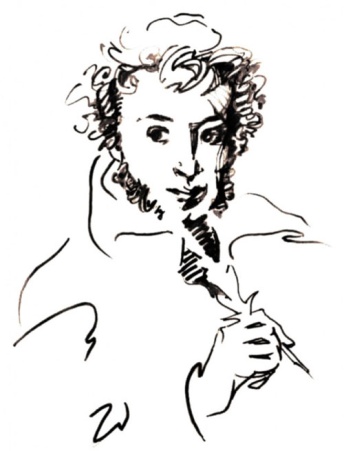 Основные общеобразовательные программыОсновные общеобразовательные программыОсновные общеобразовательные программыОсновные общеобразовательные программыОсновные общеобразовательные программыОсновные общеобразовательные программы№ п/пВид образова-тельной программыУровень образовательной программыНаименование образовательной программыНормативный срок освоенияЧисленность обучающихсяОсновная Начальное общее образованиеОсновная общеобразовательная программа начального общего образования4 года153  обучающихсяУчебные предметы:Русский язык (1-4 классы)Литературное чтение (1-4 классы)Английский язык (2-4 классы)Математика (1-4 классы)Окружающий мир  (1-4 классы)Музыка (1-4 классы)Изобразительное искусство (1-4 классы)Технология (1-4 классы)Физическая культура (1-4 классы)Основы религиозных культур и светской этики (4 классы)Учебные предметы:Русский язык (1-4 классы)Литературное чтение (1-4 классы)Английский язык (2-4 классы)Математика (1-4 классы)Окружающий мир  (1-4 классы)Музыка (1-4 классы)Изобразительное искусство (1-4 классы)Технология (1-4 классы)Физическая культура (1-4 классы)Основы религиозных культур и светской этики (4 классы)Учебные предметы:Русский язык (1-4 классы)Литературное чтение (1-4 классы)Английский язык (2-4 классы)Математика (1-4 классы)Окружающий мир  (1-4 классы)Музыка (1-4 классы)Изобразительное искусство (1-4 классы)Технология (1-4 классы)Физическая культура (1-4 классы)Основы религиозных культур и светской этики (4 классы)Учебные предметы:Русский язык (1-4 классы)Литературное чтение (1-4 классы)Английский язык (2-4 классы)Математика (1-4 классы)Окружающий мир  (1-4 классы)Музыка (1-4 классы)Изобразительное искусство (1-4 классы)Технология (1-4 классы)Физическая культура (1-4 классы)Основы религиозных культур и светской этики (4 классы)Учебные предметы:Русский язык (1-4 классы)Литературное чтение (1-4 классы)Английский язык (2-4 классы)Математика (1-4 классы)Окружающий мир  (1-4 классы)Музыка (1-4 классы)Изобразительное искусство (1-4 классы)Технология (1-4 классы)Физическая культура (1-4 классы)Основы религиозных культур и светской этики (4 классы)Учебные предметы:Русский язык (1-4 классы)Литературное чтение (1-4 классы)Английский язык (2-4 классы)Математика (1-4 классы)Окружающий мир  (1-4 классы)Музыка (1-4 классы)Изобразительное искусство (1-4 классы)Технология (1-4 классы)Физическая культура (1-4 классы)Основы религиозных культур и светской этики (4 классы)№ п/пВид образова-тельной программыУровень образовательной программыНаименование образовательной программыНормативный срок освоенияЧисленность обучающихсяОсновная Основное общее образованиеОсновная общеобразовательная программа основного общего образования5 лет163  обучающихсяУчебные предметы:Русский язык (5-9 классы)Литература (5-9 классы)Литература родного края (8 классы)Иностранный язык (Английский язык, Французский язык) (5-9 классы)Математика (5-6 классы)Алгебра (7-9 классы)Геометрия (7-9 классы)Информатика и ИКТ (7-9 классы)История (5-9 классы)Обществознание (включая экономику и право) (5-9 классы)Биология (5-9 классы)География (5-9 классы)Физика (7-9 классы)Химия (8-9 классы)Музыка (5-9 классы)Изобразительное искусство (5-9 классы)Технология (5-8 классы)Основы безопасности жизнедеятельности (5-9 классы)Физическая культура (5-9 классы)Элективный курс «Краеведение» (9 классы)Элективный курс «Подготовка к ГИА по математике» (9 классы)Элективный курс «Подготовка к ГИА по русскому языку» (9 классы)Учебные предметы:Русский язык (5-9 классы)Литература (5-9 классы)Литература родного края (8 классы)Иностранный язык (Английский язык, Французский язык) (5-9 классы)Математика (5-6 классы)Алгебра (7-9 классы)Геометрия (7-9 классы)Информатика и ИКТ (7-9 классы)История (5-9 классы)Обществознание (включая экономику и право) (5-9 классы)Биология (5-9 классы)География (5-9 классы)Физика (7-9 классы)Химия (8-9 классы)Музыка (5-9 классы)Изобразительное искусство (5-9 классы)Технология (5-8 классы)Основы безопасности жизнедеятельности (5-9 классы)Физическая культура (5-9 классы)Элективный курс «Краеведение» (9 классы)Элективный курс «Подготовка к ГИА по математике» (9 классы)Элективный курс «Подготовка к ГИА по русскому языку» (9 классы)Учебные предметы:Русский язык (5-9 классы)Литература (5-9 классы)Литература родного края (8 классы)Иностранный язык (Английский язык, Французский язык) (5-9 классы)Математика (5-6 классы)Алгебра (7-9 классы)Геометрия (7-9 классы)Информатика и ИКТ (7-9 классы)История (5-9 классы)Обществознание (включая экономику и право) (5-9 классы)Биология (5-9 классы)География (5-9 классы)Физика (7-9 классы)Химия (8-9 классы)Музыка (5-9 классы)Изобразительное искусство (5-9 классы)Технология (5-8 классы)Основы безопасности жизнедеятельности (5-9 классы)Физическая культура (5-9 классы)Элективный курс «Краеведение» (9 классы)Элективный курс «Подготовка к ГИА по математике» (9 классы)Элективный курс «Подготовка к ГИА по русскому языку» (9 классы)Учебные предметы:Русский язык (5-9 классы)Литература (5-9 классы)Литература родного края (8 классы)Иностранный язык (Английский язык, Французский язык) (5-9 классы)Математика (5-6 классы)Алгебра (7-9 классы)Геометрия (7-9 классы)Информатика и ИКТ (7-9 классы)История (5-9 классы)Обществознание (включая экономику и право) (5-9 классы)Биология (5-9 классы)География (5-9 классы)Физика (7-9 классы)Химия (8-9 классы)Музыка (5-9 классы)Изобразительное искусство (5-9 классы)Технология (5-8 классы)Основы безопасности жизнедеятельности (5-9 классы)Физическая культура (5-9 классы)Элективный курс «Краеведение» (9 классы)Элективный курс «Подготовка к ГИА по математике» (9 классы)Элективный курс «Подготовка к ГИА по русскому языку» (9 классы)Учебные предметы:Русский язык (5-9 классы)Литература (5-9 классы)Литература родного края (8 классы)Иностранный язык (Английский язык, Французский язык) (5-9 классы)Математика (5-6 классы)Алгебра (7-9 классы)Геометрия (7-9 классы)Информатика и ИКТ (7-9 классы)История (5-9 классы)Обществознание (включая экономику и право) (5-9 классы)Биология (5-9 классы)География (5-9 классы)Физика (7-9 классы)Химия (8-9 классы)Музыка (5-9 классы)Изобразительное искусство (5-9 классы)Технология (5-8 классы)Основы безопасности жизнедеятельности (5-9 классы)Физическая культура (5-9 классы)Элективный курс «Краеведение» (9 классы)Элективный курс «Подготовка к ГИА по математике» (9 классы)Элективный курс «Подготовка к ГИА по русскому языку» (9 классы)Учебные предметы:Русский язык (5-9 классы)Литература (5-9 классы)Литература родного края (8 классы)Иностранный язык (Английский язык, Французский язык) (5-9 классы)Математика (5-6 классы)Алгебра (7-9 классы)Геометрия (7-9 классы)Информатика и ИКТ (7-9 классы)История (5-9 классы)Обществознание (включая экономику и право) (5-9 классы)Биология (5-9 классы)География (5-9 классы)Физика (7-9 классы)Химия (8-9 классы)Музыка (5-9 классы)Изобразительное искусство (5-9 классы)Технология (5-8 классы)Основы безопасности жизнедеятельности (5-9 классы)Физическая культура (5-9 классы)Элективный курс «Краеведение» (9 классы)Элективный курс «Подготовка к ГИА по математике» (9 классы)Элективный курс «Подготовка к ГИА по русскому языку» (9 классы)№ п/пВид образова-тельной программыУровень образовательной программыНаименование образовательной программыНормативный срок освоенияЧисленность обучающихсяОсновная Среднее общее образованиеОсновная общеобразовательная программа среднего общего образования2 года34обучающихсяУчебные предметы:Русский язык (10-11 классы)Литература (10-11 классы)Иностранный язык (Английский язык, Французский язык) (10-11 классы)Алгебра и начала анализа (10-11 классы)Геометрия (10-11 классы)Информатика и ИКТ (10-11 классы)История (10-11 классы)Обществознание (включая экономику и право) (10-11 классы)Биология (10-11 классы)География (10-11 классы)Физика (10-11 классы)Химия (10-11 классы)Основы безопасности жизнедеятельности (10-11 классы)Физическая культура (10-11 классы)Элективный предмет «Практикум по решению задач по математике»(10-11 классы)Элективный предмет «Военные страницы истории с древнейших времён до XIX века» (10- 11 классы)Элективный предмет «Практикум по решению задач по физике» (10 -11 классы)Элективный предмет «Подготовка к ЕГЭ по литературе» (10  класс)Элективный предмет «Актуальные  проблемы  истории» (11  класс)Элективный предмет «Подготовка к части  С  ЕГЭ по русскому языку» (11  класс)Элективный предмет «Подготовка к ЕГЭ по обществознанию» (11  класс)Учебные предметы:Русский язык (10-11 классы)Литература (10-11 классы)Иностранный язык (Английский язык, Французский язык) (10-11 классы)Алгебра и начала анализа (10-11 классы)Геометрия (10-11 классы)Информатика и ИКТ (10-11 классы)История (10-11 классы)Обществознание (включая экономику и право) (10-11 классы)Биология (10-11 классы)География (10-11 классы)Физика (10-11 классы)Химия (10-11 классы)Основы безопасности жизнедеятельности (10-11 классы)Физическая культура (10-11 классы)Элективный предмет «Практикум по решению задач по математике»(10-11 классы)Элективный предмет «Военные страницы истории с древнейших времён до XIX века» (10- 11 классы)Элективный предмет «Практикум по решению задач по физике» (10 -11 классы)Элективный предмет «Подготовка к ЕГЭ по литературе» (10  класс)Элективный предмет «Актуальные  проблемы  истории» (11  класс)Элективный предмет «Подготовка к части  С  ЕГЭ по русскому языку» (11  класс)Элективный предмет «Подготовка к ЕГЭ по обществознанию» (11  класс)Учебные предметы:Русский язык (10-11 классы)Литература (10-11 классы)Иностранный язык (Английский язык, Французский язык) (10-11 классы)Алгебра и начала анализа (10-11 классы)Геометрия (10-11 классы)Информатика и ИКТ (10-11 классы)История (10-11 классы)Обществознание (включая экономику и право) (10-11 классы)Биология (10-11 классы)География (10-11 классы)Физика (10-11 классы)Химия (10-11 классы)Основы безопасности жизнедеятельности (10-11 классы)Физическая культура (10-11 классы)Элективный предмет «Практикум по решению задач по математике»(10-11 классы)Элективный предмет «Военные страницы истории с древнейших времён до XIX века» (10- 11 классы)Элективный предмет «Практикум по решению задач по физике» (10 -11 классы)Элективный предмет «Подготовка к ЕГЭ по литературе» (10  класс)Элективный предмет «Актуальные  проблемы  истории» (11  класс)Элективный предмет «Подготовка к части  С  ЕГЭ по русскому языку» (11  класс)Элективный предмет «Подготовка к ЕГЭ по обществознанию» (11  класс)Учебные предметы:Русский язык (10-11 классы)Литература (10-11 классы)Иностранный язык (Английский язык, Французский язык) (10-11 классы)Алгебра и начала анализа (10-11 классы)Геометрия (10-11 классы)Информатика и ИКТ (10-11 классы)История (10-11 классы)Обществознание (включая экономику и право) (10-11 классы)Биология (10-11 классы)География (10-11 классы)Физика (10-11 классы)Химия (10-11 классы)Основы безопасности жизнедеятельности (10-11 классы)Физическая культура (10-11 классы)Элективный предмет «Практикум по решению задач по математике»(10-11 классы)Элективный предмет «Военные страницы истории с древнейших времён до XIX века» (10- 11 классы)Элективный предмет «Практикум по решению задач по физике» (10 -11 классы)Элективный предмет «Подготовка к ЕГЭ по литературе» (10  класс)Элективный предмет «Актуальные  проблемы  истории» (11  класс)Элективный предмет «Подготовка к части  С  ЕГЭ по русскому языку» (11  класс)Элективный предмет «Подготовка к ЕГЭ по обществознанию» (11  класс)Учебные предметы:Русский язык (10-11 классы)Литература (10-11 классы)Иностранный язык (Английский язык, Французский язык) (10-11 классы)Алгебра и начала анализа (10-11 классы)Геометрия (10-11 классы)Информатика и ИКТ (10-11 классы)История (10-11 классы)Обществознание (включая экономику и право) (10-11 классы)Биология (10-11 классы)География (10-11 классы)Физика (10-11 классы)Химия (10-11 классы)Основы безопасности жизнедеятельности (10-11 классы)Физическая культура (10-11 классы)Элективный предмет «Практикум по решению задач по математике»(10-11 классы)Элективный предмет «Военные страницы истории с древнейших времён до XIX века» (10- 11 классы)Элективный предмет «Практикум по решению задач по физике» (10 -11 классы)Элективный предмет «Подготовка к ЕГЭ по литературе» (10  класс)Элективный предмет «Актуальные  проблемы  истории» (11  класс)Элективный предмет «Подготовка к части  С  ЕГЭ по русскому языку» (11  класс)Элективный предмет «Подготовка к ЕГЭ по обществознанию» (11  класс)Учебные предметы:Русский язык (10-11 классы)Литература (10-11 классы)Иностранный язык (Английский язык, Французский язык) (10-11 классы)Алгебра и начала анализа (10-11 классы)Геометрия (10-11 классы)Информатика и ИКТ (10-11 классы)История (10-11 классы)Обществознание (включая экономику и право) (10-11 классы)Биология (10-11 классы)География (10-11 классы)Физика (10-11 классы)Химия (10-11 классы)Основы безопасности жизнедеятельности (10-11 классы)Физическая культура (10-11 классы)Элективный предмет «Практикум по решению задач по математике»(10-11 классы)Элективный предмет «Военные страницы истории с древнейших времён до XIX века» (10- 11 классы)Элективный предмет «Практикум по решению задач по физике» (10 -11 классы)Элективный предмет «Подготовка к ЕГЭ по литературе» (10  класс)Элективный предмет «Актуальные  проблемы  истории» (11  класс)Элективный предмет «Подготовка к части  С  ЕГЭ по русскому языку» (11  класс)Элективный предмет «Подготовка к ЕГЭ по обществознанию» (11  класс)Вид образова-тельной программыНаименование образовательной программыНаправление деятельностиНазвание объединенияДополнительнаяПрограммы дополнительного образования детей следующих направленностейФизкультурно-спортивноеОФПДополнительнаяПрограммы дополнительного образования детей следующих направленностейФизкультурно-спортивное«Спортивное ориентирование»ДополнительнаяПрограммы дополнительного образования детей следующих направленностейФизкультурно-спортивное«Футбол»ДополнительнаяПрограммы дополнительного образования детей следующих направленностейФизкультурно-спортивное«Волейбол»ДополнительнаяПрограммы дополнительного образования детей следующих направленностейФизкультурно-спортивное«Спорт вокруг нас»ДополнительнаяПрограммы дополнительного образования детей следующих направленностейФизкультурно-спортивное         «Хореография»ДополнительнаяПрограммы дополнительного образования детей следующих направленностейХудожественное – эстетическое «Фортепиано»ДополнительнаяПрограммы дополнительного образования детей следующих направленностейХудожественное – эстетическое «Мягкая игрушка»ДополнительнаяПрограммы дополнительного образования детей следующих направленностейХудожественное – эстетическое «Музей в твоём классе»ДополнительнаяПрограммы дополнительного образования детей следующих направленностейХудожественное – эстетическое Театральная студияДополнительнаяПрограммы дополнительного образования детей следующих направленностейВоенно-патриотическое«Стрелковый»ДополнительнаяПрограммы дополнительного образования детей следующих направленностейВоенно-патриотическое«Военно- исторический»ДополнительнаяПрограммы дополнительного образования детей следующих направленностейВоенно-патриотическое  «Изучение родного края» ДополнительнаяПрограммы дополнительного образования детей следующих направленностейСоциально-педагогическое«Занимательная математика»ДополнительнаяПрограммы дополнительного образования детей следующих направленностейСоциально-педагогическое«Бумажная  пластика»  ДополнительнаяПрограммы дополнительного образования детей следующих направленностейСоциально-педагогическое«Юный эколог»ДополнительнаяПрограммы дополнительного образования детей следующих направленностейТехническое «Компьютер и я»